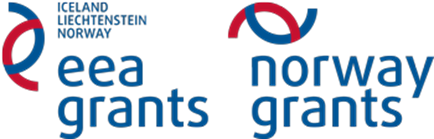 GEGRAAFIAÜlesanne 3Eesmärk: leida erinevat tüüpi kaartidelt rahvuspargis asuvaid veekogusid ning kirjeldada nende geograafilist asukohta. Lõiming  õppeainetega: bioloogia, geograafia.Otsige kaardilt, milliseid veekogusid ja märgalasid leiate antud looduskaitsealalt? Millises piirkonnas need asuvad?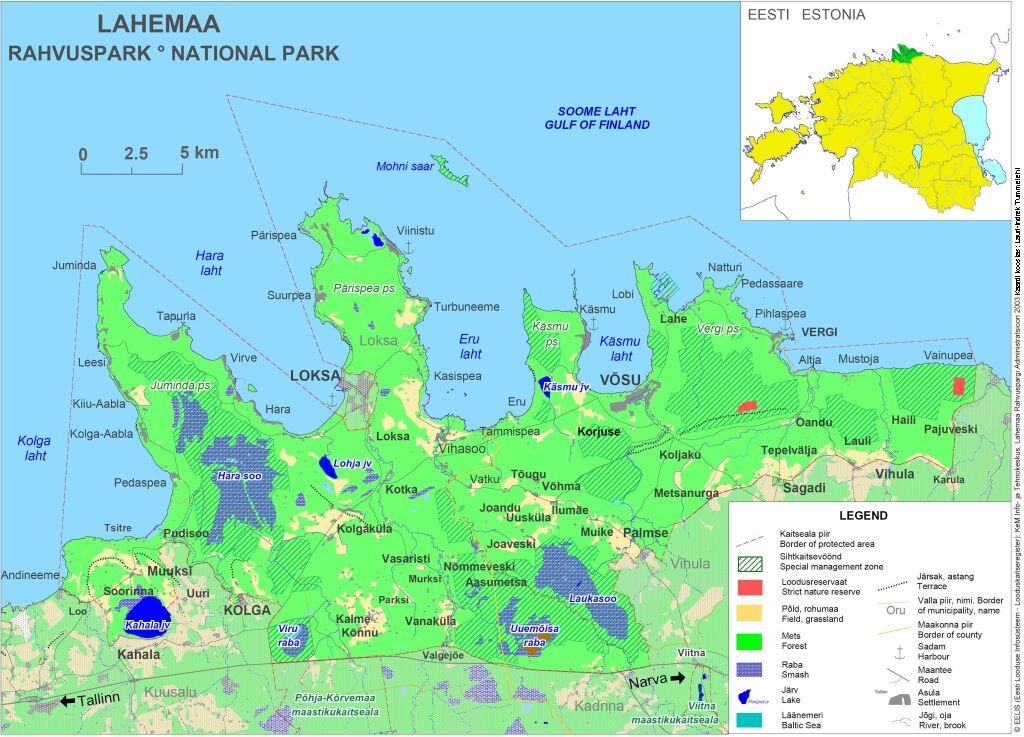 Jõed: ……………………………………………………………………………………………………………………...…………………………………………………………………………………………………...…………………………………………………………………………………………………...…………………………………………………………………………Järved: …………………………………………………………………………………………………………………...…………………………………………………………………………………………………...…………………………………………………………………………Sood: …………………………………………………………………………………………………………………...…………………………………………………………………………